Nařízení Ústředního kontrolního a zkušebního ústavu zemědělského o povolení přípravku na ochranu rostlin pro omezené a kontrolované použitíÚstřední kontrolní a zkušební ústav zemědělský (dále jen „ÚKZÚZ“) jako příslušný orgán ve smyslu § 72 odst. 1 písm. e) zákona č. 326/2004 Sb., o rostlinolékařské péči a o změně některých souvisejících zákonů, ve znění pozdějších předpisů (dále jen „zákon“), tímtopovolujepodle § 37a odst. 1 zákona v návaznosti na čl. 53 nařízení Evropského parlamentu a Rady (ES) č.1107/2009 („dále jen „nařízení ES“)omezené a kontrolované použití přípravku Maxim XL 035 FS (4413-0) pro moření a výsev osiva ošetřeného tímto přípravkem následujícím způsobem:Čl. 1Rozsah použití přípravku:AT – ochranná lhůta je dána odstupem mezi termínem aplikace a sklizní.Údaje o přípravku:Obchodní název přípravku:	Maxim XL 035 FSNázev a množství účinné látky: 	fludioxonyl               25 g/l 
metalaxyl-M          9,69 g/lFormulační úprava: 	kapalný suspenzní koncentrát pro moření osivaTyp působení přípravku: 	fungicidKlasifikace přípravku podle nařízení (ES) č. 1272/2008, v platném znění:Skin Sens. 1, H317Aquatic chronic 1, H410Označení podle nařízení (ES) č. 1272/2008, v platném znění:Výstražné symboly podle přílohy V nařízení (ES) č. 1272/2008, v platném znění: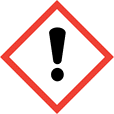 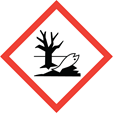 Signální slovo podle čl. 20 nařízení (ES) č. 1272/2008, v platném znění:VarováníStandardní věty o nebezpečnosti podle přílohy III nařízení (ES) č. 1272/2008, v platném znění:H317 Může vyvolat alergickou kožní reakci. H410 Vysoce toxický pro vodní organismy, a dlouhodobými účinky.Pokyny pro bezpečné zacházení – podle přílohy IV nařízení (ES) č. 1272/2008, v platném znění:P261 Zamezte vdechování prachu/aerosolů. P280 Používejte ochranné rukavice/ochranný oděv. P302+P352 PŘI STYKU S KŮŽÍ: Omyjte velkým množstvím vody/… P333+P313 Při podráždění kůže nebo vyrážce: Vyhledejte lékařskou pomoc/ošetření. P501 Odstraňte obsah/obal předáním oprávněné osobě.Označení z hlediska ochrany zdraví člověka podle přílohy II nařízení (ES) č. 1272/2008, v platném znění:EUH401 Dodržujte pokyny pro používání, abyste se vyvarovali rizik pro lidské zdraví a životní prostředí. Označení přípravku podle nařízení Komise (EU) č. 547/2011:    Informace k příbalovému letáku dle přílohy I odst. 1 písm. p) nařízení Komise (EU) č. 547/2011:Před použitím si přečtěte přiložený návod k použití.Informace ke skladování přípravku podle přílohy I odst. 1 písm. q) a r) nařízení Komise (EU) č. 547/2011: Doba použitelnosti: 2 roky od data výroby; teplota skladování 0°C až +35°C.Kategorie uživatelů, kteří smí podle přílohy I odst. 1 písm. u) nařízení Komise (EU) č. 547/2011 přípravek používat: Profesionální uživatelStandardní věty udávající bezpečnostní opatření pro ochranu lidského zdraví, zdraví zvířat nebo životního prostředí, uvedené v příloze III nařízení Komise (EU) č. 547/2011:  Obecná ustanoveníSP 1 Neznečišťujte vody přípravkem nebo jeho obalem. (Nečistěte aplikační zařízení v blízkosti povrchových vod/Zabraňte kontaminaci vod splachem z farem a cest)Bezpečnostní opatření týkající se životního prostředíSPe 5 Za účelem ochrany ptáků a savců ošetřené osivo zcela zapravte do půdy.SPe 6 Za účelem ochrany ptáků a savců odstraňte rozsypané ošetřené osivo.Informace o první pomoci ve smyslu přílohy I odst. 1 písm. g) nařízení Komise (EU) č. 547/2011:Všeobecné pokyny: Projeví-li se zdravotní potíže (např. při podezření na alergickou kožní reakci – vyrážka, zarudnutí či pálení kůže, která se může projevit se zpožděním i 2 dnů) nebo v případě pochybností, kontaktujte lékaře.První pomoc při nadýchání: Přerušte práci. Přejděte na čerstvý vzduch. První pomoc při zasažení kůže: Odložte kontaminovaný / nasáklý oděv. Zasažené části pokožky umyjte, pokud možno teplou/vlažnou vodou a mýdlem, pokožku následně dobře opláchněte. Při větší kontaminaci kůže se osprchujte. První pomoc při zasažení očí: Vyplachujte oči velkým množstvím, pokud možno vlažné čisté vody. Má-li osoba kontaktní čočky, vyjměte je, pokud je lze vyjmout snadno. Pokračujte ve vyplachování. Kontaktní čočky nelze znova použít, je třeba je zlikvidovat. První pomoc při náhodném požití: Vypláchněte ústa vodou; nevyvolávejte zvracení. Při vyhledání lékařského ošetření informujte lékaře o přípravku, se kterým se pracovalo, poskytněte mu informace ze štítku, etikety nebo příbalového letáku a o poskytnuté první pomoci. Další postup první pomoci (i event. následnou terapii) lze konzultovat s Toxikologickým informačním střediskem: Telefon nepřetržitě: 224 919 293 nebo 224 915 402.Pokyny k použití osobních ochranných prostředků ve smyslu přílohy III bod 2 nařízení Komise (EU) č. 547/2011 pro osoby manipulující s přípravkem:OOPP při manipulaci s přípravkem, aplikaci a čištění aplikačního zařízení: Ochrana dýchacích orgánůpři běžné manipulaci s přípravkem: není nutnápři čištění zařízení: alespoň vhodný typ filtrační polomasky např. s ventily proti plynům a částicím podle ČSN EN 405+A1 nebo k ochraně proti částicím podle ČSN EN 149+A1, (typ FFP2 nebo FFP3)Ochrana rukou 	ochranná rukavice označené piktogramem pro chemická nebezpečí podle ČSN EN ISO 21420 s kódem podle ČSN EN ISO 374-1 1)Ochrana očí a obličeje	při běžné manipulaci s přípravkem: není nutnápři čištění zařízení: 	ochranné brýle nebo ochranný štít podle ČSN EN 166Ochrana těla	ochranný oděv podle ČSN EN ISO 27065 (pro práci s pesticidy – typu C2 nebo C3), (nezbytná podmínka - oděv musí mít dlouhé rukávy a nohavice)Dodatečná ochrana hlavy 	není nutnáDodatečná ochrana nohou uzavřená pracovní obuv podle ČSN EN ISO 20347 (s ohledem na vykonávanou práci)Společný údaj k OOPP poškozené OOPP (např. protržené rukavice) je třeba vyměnit.OOPP používat při nakládání s přípravkem i při balení/pytlování namořeného osiva a při čištění zařízení.Další omezení dle § 34 odst. 1 zákona:Přípravek lze aplikovat profesionálním zařízením pro aplikaci přípravků určených pro moření osiv.Přípravek se doporučuje aplikovat profesionálním zařízením pro aplikaci přípravků určených pro moření osiv, které je vybaveno dostatečným odsáváním aerosolu/prachu vznikajícím při moření osiva.Dávkou mořidla se rozumí množství přípravku, ulpělé po moření na ošetřeném osivu.Přípravek lze aplikovat pouze technologickým postupem, platným pro daný typ aplikačního zařízení.Zamezte styku přípravku s kůží.Při práci používejte doporučené osobní ochranné pracovní prostředky (OOPP).Nejezte, nepijte a nekuřte při práci a až do odložení osobních ochranných pracovních prostředků. Po skončení práce, resp. odložení osobních ochranných pracovních prostředků (OOPP) se důkladně umyjte/osprchujte.Po skončení práce ochranný oděv a další OOPP vyperte / očistěte.Při práci na mořičce nepoužívejte kontaktní čočky. Na obalech (pytlích) musí být uvedena opatření ke zmírnění rizika při nakládání s osivem ošetřeným přípravkem Maxim XL 035 FS a musí být zřetelně označeny:„Osivo namořeno přípravkem Maxim XL 035 FS na bázi metalaxylu-M a fludioxonilu.Namořené osivo nesmí být použito ke konzumním ani krmným účelům!Obaly (pytle) od namořeného osiva musí být řádně označeny, nesmí být použity k jiným účelům a musí být zlikvidovány v zařízeních k tomu určených.“Přípravek Maxim XL 035 FS je povolen k uvádění na trh v následujících obalech:HDPE kanystr s přípravkem v množství 20 l, HDPE kanystr se dvěma uzávěry a přípravkem v množství 20 l, HDPE sud s přípravkem v množství 200 l, ocelový sud s přípravkem v množství 200 l a HDPE kontejner s přípravkem v množství 1000 l.Čl. 2Toto nařízení ÚKZÚZ o povolení přípravku pro omezené a kontrolované použití vydané podle § 37a zákona a v návaznosti na čl. 53 nařízení ES nabývá účinnosti počátkem patnáctého dne následujícího po dni jeho vyhlášení ve Sbírce právních předpisů územních samosprávných celků a některých správních úřadů.Osivo hrachu, fazolu, čiroku, bobu a lupiny lze mořit v souladu podmínkami stanovenými tímto nařízením po omezenou dobu od 27. 1. 2023 do 26. 5. 2023.Osivo lze vysévat v souladu s podmínkami stanovenými tímto nařízením po omezenou dobu od 1. 3. 2023 do 26. 5. 2023.Čl. 3V případě uvádění na trh v rámci podnikání v České republice musí být splněny požadavky na distribuci dle zákona a Nařízení Evropského parlamentu a Rady (ES) č. 1272/2008 ze dne 16. prosince 2008 o klasifikaci, označování a balení látek a směsí, o změně a zrušení směrnic 67/548/EHS a 1999/45/ES a o změně nařízení (ES) č. 1907/2006, v platném znění (dále jen „nařízení CLP“).Pro uvádění na trh musí být etiketa přípravku Maxim XL 035 FS v úvodu opatřena těmito údaji:Etiketa pro použití přípravku v rámci povolení na omezenou dobu nepřesahující 120 dnů (tj. od 27. 1. 2023 do 26. 5. 2023) podle čl. 53 nařízení ES.Čl. 4Toto nařízení se vydává na základě žádosti Českomoravské šlechtitelské a semenářské asociace k povolení přípravku pro omezené a kontrolované použití v případě mimořádného stavu v ochraně rostlin podle § 37a odst. 1 zákona v návaznosti na čl. 53 nařízení ES.Pro moření osiva hrachu, fazolu, bobu a lupiny je v současné době povolen přípravek Prepper (účinná látka fludioxonyl). Tento přípravek je povolen pro ochranu proti fuzariózám a antraknóze (Ascochyta sp.). Účinná látka fludioxonyl není účinná na Pythium sp., protože druhy Pythium patří do třídy hub Oomycetes, které vyžadují ke své kontrole metalaxyl-M nebo jiné specifické účinné látky. Přípravek Prepper je zatím na trhu prakticky nedostupný a není dosud mnoho zkušeností s jeho používáním, Kromě tohoto přípravku je pro moření osiva hrachu, fazolu a bobu povolen biologický přípravek Polyversum. Pro moření čiroku není povolen žádný přípravek. Ochranu proti pytiové hnilobě (Pythium sp.) není možno účelně a efektivně provádět žádným z dostupných přípravků ani jinými alternativními metodami.Ing. Pavel Minář Ph.D.ředitel odboruÚtvar:OPORSpisová zn.:SZ UKZUZ 140656/2022/47824Vyřizuje:Ing. Ivana MinářováČ. j.:UKZUZ 215972/2022E-mail:ivana.minarova@ukzuz.czOznačení:UKZ / maxim xl 035 fsTelefon:+420 545 110 444Adresa:Zemědělská 1a, 613 00 BrnoDatum:8. listopadu 20221) Plodina, oblast použití2) Škodlivý organismus, jiný účel použitíDávkování, mísitelnostOLPoznámka1) k plodině2) k ŠO3) k OL4) Pozn. k dávkování5) Umístění6) Určení sklizněhrách pythiová hniloba1 l / t osivaAT4) výsevek 
300 kg/hafazol na zrno, čirokpythiová hniloba1 l / t osivaAT4) výsevek fazol 200 kg/hačirok 20 kg/habob, lupinapythiová hniloba1 l / t osivaAT4) výsevek bob 300 kg/halupina 170 kg/ha6) množitelské porostyPlodina, oblast použitíDávka vodyZpůsob aplikacehrách včetně pelušky, bob, lupinapodle typu mořičkymořenífazol na zrno, čirok0-7 l/tmoření